PLANO DE CURSOEspecialização em Mídias na EducaçãoNúcleo de Educação a DistânciaNEAD/UFSJ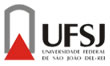 Estrutura Curricular do Curso de Especialização em Mídias na EducaçãoEstrutura Curricular do Curso de Especialização em Mídias na EducaçãoEstrutura Curricular do Curso de Especialização em Mídias na EducaçãoEstrutura Curricular do Curso de Especialização em Mídias na EducaçãoEstrutura Curricular do Curso de Especialização em Mídias na EducaçãoEstrutura Curricular do Curso de Especialização em Mídias na EducaçãoEstrutura Curricular do Curso de Especialização em Mídias na EducaçãoEstrutura Curricular do Curso de Especialização em Mídias na EducaçãoEstrutura Curricular do Curso de Especialização em Mídias na EducaçãoEstrutura Curricular do Curso de Especialização em Mídias na EducaçãoEstrutura Curricular do Curso de Especialização em Mídias na EducaçãoEstrutura Curricular do Curso de Especialização em Mídias na Educação1º encontro presencial – 11/10/20141º encontro presencial – 11/10/20141º encontro presencial – 11/10/20141º encontro presencial – 11/10/20141º encontro presencial – 11/10/20141º encontro presencial – 11/10/20141º encontro presencial – 11/10/20141º encontro presencial – 11/10/20141º encontro presencial – 11/10/20141º encontro presencial – 11/10/20141º encontro presencial – 11/10/20141º encontro presencial – 11/10/2014DisciplinaCHDuraçãoAtividadesAtividadesAtividadesAtividadesAtividadesAtividadesAtividadesAtividadesProfessor responsávelDisciplinaCHDuraçãoFórum temáticoTarefa 01Tarefa 02Avaliação PresencialRecuperação PresencialTarefa de RecuperaçãoCapacitação de TutoresMÓDULO 01MÓDULO 01MÓDULO 01MÓDULO 01MÓDULO 01MÓDULO 01MÓDULO 01MÓDULO 01MÓDULO 01MÓDULO 01MÓDULO 01MÓDULO 01Introdução à Educaçãoa Distância1513/10/2014 a 02/11/2014Abertura13/10/201424/10/201409/05/201530/05/201524/04/201525/09/2014Prof. Murilo HaddadIntrodução à Educaçãoa Distância1513/10/2014 a 02/11/2014Encerramento24/10/201402/11/201409/05/201530/05/201503/05/201525/09/2014Prof. Murilo HaddadIntrodução à Educaçãoa Distância1513/10/2014 a 02/11/2014Valor25/09/2014Prof. Murilo HaddadIntegração das Mídiasna Educação3003/11/2014Abertura12/11/201403/11/201428/11/201409/05/201530/05/201524/04/201525/10/2014Profª. Alessandra de FalcoIntegração das Mídiasna Educação3003/11/2014Encerramento28/11/201411/11/201407/12/201409/05/201530/05/201503/05/201525/10/2014Profª. Alessandra de FalcoIntegração das Mídiasna Educação3003/11/2014Valor25/10/2014Profª. Alessandra de FalcoIntrodução à informática e internet3008/12/2014 a 25/01/2015Abertura17/12/201408/12/201416/01/201509/05/201530/05/201524/04/201529/11/2014Prof. Fernando MourãoIntrodução à informática e internet3008/12/2014 a 25/01/2015Encerramento16/01/201516/12/201425/01/201509/05/201530/05/201503/05/201529/11/2014Prof. Fernando MourãoIntrodução à informática e internet3008/12/2014 a 25/01/2015Valor29/11/2014Prof. Fernando MourãoMódulo TV e vídeo3026/01/2015 a 01/03/2015Abertura04/02/201526/01/201520/02/201509/05/201530/05/201524/04/201517/01/2015Prof. Luciene TofoliMódulo TV e vídeo3026/01/2015 a 01/03/2015Encerramento20/02/201503/02/201501/03/201509/05/201530/05/201503/05/201517/01/2015Prof. Luciene TofoliMódulo TV e vídeo3026/01/2015 a 01/03/2015Valor17/01/2015Prof. Luciene TofoliMódulo Rádio3002/03/2015 a 12/04/2015Abertura11/03/201502/03/201527/03/201509/05/201530/05/201524/04/201521/02/2015Prof. Luciene TofoliMódulo Rádio3002/03/2015 a 12/04/2015Encerramento27/03/201510/03/201505/04/201509/05/201530/05/201503/05/201521/02/2015Prof. Luciene TofoliMódulo Rádio3002/03/2015 a 12/04/2015Valor21/02/2015Prof. Luciene TofoliMÓDULO 02MÓDULO 02MÓDULO 02MÓDULO 02MÓDULO 02MÓDULO 02MÓDULO 02MÓDULO 02MÓDULO 02MÓDULO 02MÓDULO 02MÓDULO 02Módulo Gestão1513/04/2015 a 03/05/2015Abertura13/04/201524/04/201512/09/201503/10/201525/09/201504/04/2015Prof. Vanessa MaiaMódulo Gestão1513/04/2015 a 03/05/2015Encerramento24/04/201503/05/201512/09/201503/10/201504/10/201504/04/2015Prof. Vanessa MaiaMódulo Gestão1513/04/2015 a 03/05/2015Valor04/04/2015Prof. Vanessa MaiaEducomunicação1504/05/2015 a 24/05/2015Abertura04/05/201515/05/201512/09/201503/10/201525/09/201525/04/2015Prof. Filomena BonfimEducomunicação1504/05/2015 a 24/05/2015Encerramento15/05/201524/05/201512/09/201503/10/201504/10/201525/04/2015Prof. Filomena BonfimEducomunicação1504/05/2015 a 24/05/2015Valor25/04/2015Prof. Filomena BonfimMódulo MaterialImpresso3025/05/2015 a 28/06/2015Abertura03/06/201525/05/201519/06/201512/09/201503/10/201525/09/201516/05/2015Prof. Kátia HallakMódulo MaterialImpresso3025/05/2015 a 28/06/2015Encerramento19/06/201502/06/201528/06/201512/09/201503/10/201504/10/201516/05/2015Prof. Kátia HallakMódulo MaterialImpresso3025/05/2015 a 28/06/2015Valor16/05/2015Prof. Kátia HallakConvergência dasMídias3029/06/2015 a 02/08/2015Abertura08/07/201529/06/201524/07/201512/09/201503/10/201525/09/201520/06/2015Convergência dasMídias3029/06/2015 a 02/08/2015Encerramento24/07/201507/07/201502/08/201512/09/201503/10/201504/10/201520/06/2015Convergência dasMídias3029/06/2015 a 02/08/2015Valor20/06/2015Vivenciando odesenvolvimento deprojetos com mídiasintegradas na educação3003/08/2015 a 13/09/2015Abertura12/08/201503/08/201528/08/201512/09/201503/10/201525/09/201525/07/2015Vivenciando odesenvolvimento deprojetos com mídiasintegradas na educação3003/08/2015 a 13/09/2015Encerramento28/08/201511/08/201507/07/201512/09/201503/10/201504/10/201525/07/2015Vivenciando odesenvolvimento deprojetos com mídiasintegradas na educação3003/08/2015 a 13/09/2015Valor25/07/2015MÓDULO 03MÓDULO 03MÓDULO 03MÓDULO 03MÓDULO 03MÓDULO 03MÓDULO 03MÓDULO 03MÓDULO 03MÓDULO 03MÓDULO 03MÓDULO 03A imagem na mídiaimpressa1514/09/2015 a 04/10/2015Abertura14/09/201525/09/201527/02/201619/03/201611/03/201605/09/2015A imagem na mídiaimpressa1514/09/2015 a 04/10/2015Encerramento25/09/201504/10/201527/02/201619/03/201620/03/201605/09/2015A imagem na mídiaimpressa1514/09/2015 a 04/10/2015Valor05/09/2015Uso de blogs, flogs ewebquest na educação1505/10/2015 a 25/10/2015Abertura05/10/201516/10/201527/02/201619/03/201611/03/201626/09/2015Uso de blogs, flogs ewebquest na educação1505/10/2015 a 25/10/2015Encerramento16/10/201525/10/201527/02/201619/03/201620/03/201626/09/2015Uso de blogs, flogs ewebquest na educação1505/10/2015 a 25/10/2015Valor26/09/2015Gêneros informativos natelevisão3026/10/2015 a 29/11/2015Abertura04/11/201526/10/201520/11/201527/02/201619/03/201611/03/201617/10/2015Gêneros informativos natelevisão3026/10/2015 a 29/11/2015Encerramento20/11/201503/11/201529/11/201527/02/201619/03/201620/03/201617/10/2015Gêneros informativos natelevisão3026/10/2015 a 29/11/2015Valor17/10/2015Serviços e Radiofusão3030/11/2015 a 17/01/2016Abertura09/12/201530/11/201508/01/201627/02/201619/03/201611/03/201621/11/2015Serviços e Radiofusão3030/11/2015 a 17/01/2016Encerramento08/01/201608/12/201517/01/201627/02/201619/03/201620/03/201621/11/2015Serviços e Radiofusão3030/11/2015 a 17/01/2016Valor21/11/2015Metodologia Científica3018/01/2016 a 21/02/2016Abertura27/01/201618/01/201612/02/201627/02/201619/03/201611/03/201609/01/2016Metodologia Científica3018/01/2016 a 21/02/2016Encerramento12/02/201626/01/201621/02/201627/02/201619/03/201620/03/201609/01/2016Metodologia Científica3018/01/2016 a 21/02/2016Valor09/01/2016MÓDULO 04MÓDULO 04MÓDULO 04MÓDULO 04MÓDULO 04MÓDULO 04MÓDULO 04MÓDULO 04MÓDULO 04MÓDULO 04MÓDULO 04MÓDULO 04Elaboração daMonografia ou TCC(texto ou produto)01/04/2016 a 30/09/2016Elaboração daMonografia ou TCC(texto ou produto)01/04/2016 a 30/09/2016Elaboração daMonografia ou TCC(texto ou produto)01/04/2016 a 30/09/2016